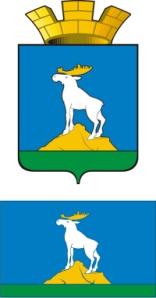 ГЛАВА НИЖНЕСЕРГИНСКОГО ГОРОДСКОГО ПОСЕЛЕНИЯПОСТАНОВЛЕНИЕ17.04.2020 г.   № 124   г. Нижние Серги Об утверждении рабочей документации на выполнение работ по капитальному ремонту участка дороги улицы Ленина от улицы Жукова до улицы Ленина д.26 в городе Нижние Серги (1 этап)В соответствии с Федеральным законом от 06 октября 2003 года № 131-ФЗ «Об общих принципах организации местного самоуправления в Российской Федерации», в целях реализации муниципальной программы «Программа комплексного развития транспортной инфраструктуры Нижнесергинского городского поселения на 2018-2020 годы» (утверждена постановлением главы Нижнесергинского городского поселения от 03.10.2017 г. № 476)ПОСТАНОВЛЯЮ:           Утвердить рабочую документацию на капитальный ремонт участка дороги улицы Ленина от улицы Жукова до улицы Ленина д. 26 в городе Нижние Серги (1 этап),  разработанную на основании проектной документации  и результатов инженерных изысканий объекта «Капитального ремонта участка дороги улицы Ленина от улицы Жукова до улицы Ленина д. 26 в городе Нижние Серги» получено Положительное заключение экспертизы (проектной документации и результаты инженерных изысканий) от 25.12.2018 г. ГАО СО «Управление государственной экспертизы», Положительное заключение экспертизы (о проверке достоверности определения сметной стоимости строительства, реконструкции, капитального ремонта объектов капитального строительства) от 26.12.2018 г. ГАО СО «Управление государственной экспертизы», со следующими технико-экономическими показателями:Категория                                                 – магистральная районного значения                                                   транспортно-пешеходная              Протяженность                                        – 0,320 км              Расчетная скорость движения                – 50 км/ч               Интенсивность движения                       – 115 прив. ед./ч на полосу              Число полос движения                           – 2 шт.               Ширина проезжей части                         – 7,0 м              Ширина полосы движения                     – 3,5 м              Ширина обочины                                    – 1,0 м              Ширина тротуаров                                  – 2,25 – 4,1м              Вид покрытия                                          – асфальтобетон        Сметная стоимость капитального ремонта автомобильной дороги по сводному сметному расчету в базисном уровне сметных норм и цен 2001 года (без НДС) определилась в сумме                       2 098 267,99 руб., в том числе:- строительные работы	                        	            2 091 926,26 руб.- монтажные работы				                   3 433,01 руб.- прочие затраты				                              2 908,72 руб.        Сметная стоимость капитального ремонта автомобильной дороги (протяженность – 0,320 км) по сводному сметному расчету в текущем уровне цен на 1 квартал 2020 года (с НДС) определилась в сумме 17 949 742,12 руб., в том числе:- строительные работы		                                17 898 521,09 руб.- монтажные работы			                            29 372,82 руб.- прочие затраты				          	                 21 848,21 руб.Опубликовать настоящее постановление путем размещения на официальном сайте Нижнесергинского городского поселения в сети «Интернет». Контроль за исполнением настоящего постановления оставляю за собой.Глава Нижнесергинского городского поселения                                                            А. М. ЧекасинСОГЛАСОВАНИЕпроекта постановления (распоряжения) главы Нижнесергинского городского поселенияНаименование постановления (распоряжения):  О проведении капитального ремонта общего имущества в
многоквартирных домах на территории Нижнесергинского городскогопоселенияДолжностьФамилия и инициалыСроки и результаты согласованияСроки и результаты согласованияСроки и результаты согласованияДолжностьФамилия и инициалыДата поступления на согласование Дата согласованияЗамечания на подпись Глава Нижнесергинского городского поселенияЧекасин А.М.Заместитель главы администрации (главный бухгалтер) Нечаева Е.Б.Зав. организационно-кадрового отделаКондакова Л.Ю.Зав. отделом земельно-имущественных отношенийСкачкова А.С.Ведущий специалист (юрист)Шипулина Ю. А.Заведующий отделом ЖКХ и благоустройстваБлинкова Н.Г.Заведующий отделом по социально-экономическим вопросамАнаньина Н.В.